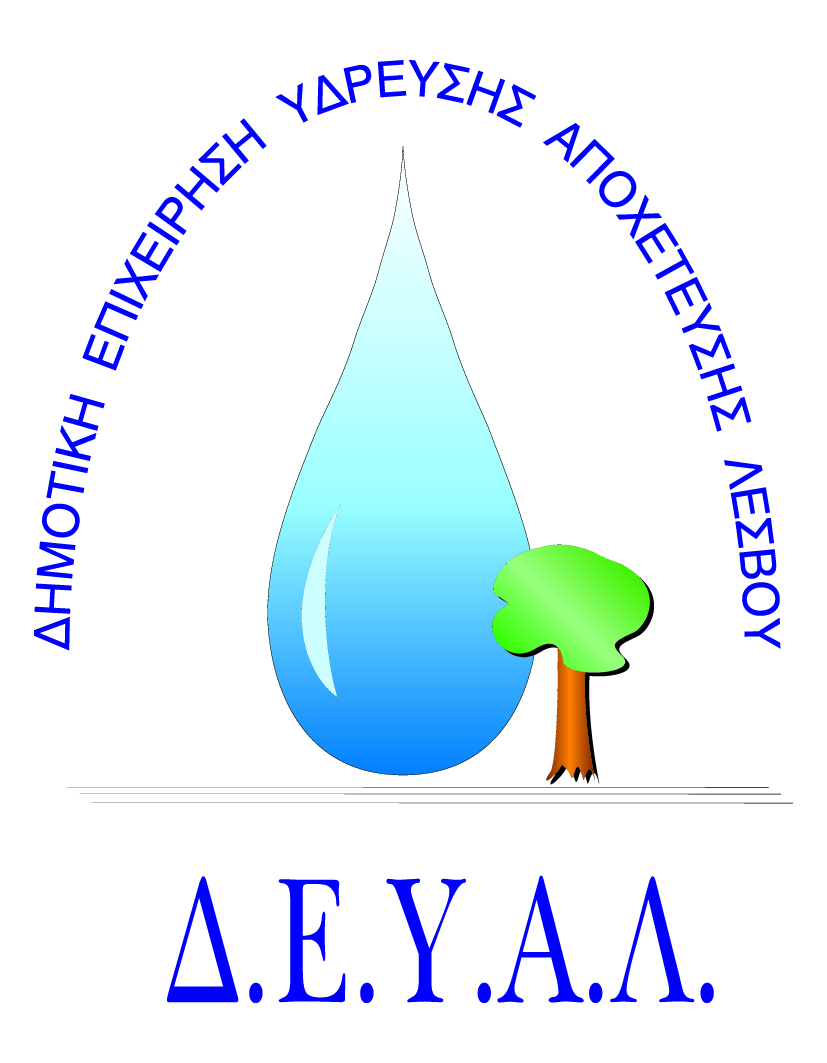 ΔΙΑΔΗΜΟΤΙΚΗ ΕΠΙΧΕΙΡΗΣΗ                                                           Ημερομηνία: 22/02/2023ΥΔΡΕΥΣΗΣ ΑΠΟΧΕΤΕΥΣΗΣ                                             ΛΕΣΒΟΥ                                                                                                          Προς                                                                                                          Δ.Ε.Υ.Α. ΛέσβουΕΝΤΥΠΟ 1 - ΟΙΚΟΝΟΜΙΚΗ ΠΡΟΣΦΟΡΑ	Προς Υπογραφή Προσφέροντος ή Εκπροσώπου του……………………………………………………… Όνομα υπογράφοντος……………………………………………….Αρ. Δελτίου Ταυτότητας/ΔιαβατηρίουΥπογράφοντος………………………………………………..Ιδιότητα υπογράφοντος…………………………………………… ΘΕΜΑ:    Προμήθεια ομαλών εκκινητών για Αντλιοστάσιο Ύδρευσης Φλου Τ.Κ. Άντισσας.Αρ. πρωτ.:   2176 /22-02-2023Α/ΑΠΟΣΟΤΗΤΑΠΕΡΙΓΡΑΦΗΤΙΜΗ ΜΟΝ. ΚΟΣΤΟΣ12ΨΗΦΙΑΚΟΣ ΟΜΑΛΟΣ ΕΚΚΙΝΗΤΗΣ 2 ΦΑΣΕΩΝ  72Α / 37 KW.  ABB. ΤΥΠΟΣ: PSE.  SKU: PSE 72-600-70. ΤΡΙΦΑΣΙΚΟΥ ΚΙΝΗΤΗΡΑ 400V. ΕΝΣΩΜ. ΠΡΟΣΤ. ΥΠΕΡΦΟΡΤΩΣΗΣ ΚΑΘΑΡΗ ΑΞΙΑΚΑΘΑΡΗ ΑΞΙΑΚΑΘΑΡΗ ΑΞΙΑΚΑΘΑΡΗ ΑΞΙΑΦΠΑ 17%ΦΠΑ 17%ΦΠΑ 17%ΦΠΑ 17%ΣΥΝΟΛΟΣΥΝΟΛΟΣΥΝΟΛΟΣΥΝΟΛΟ